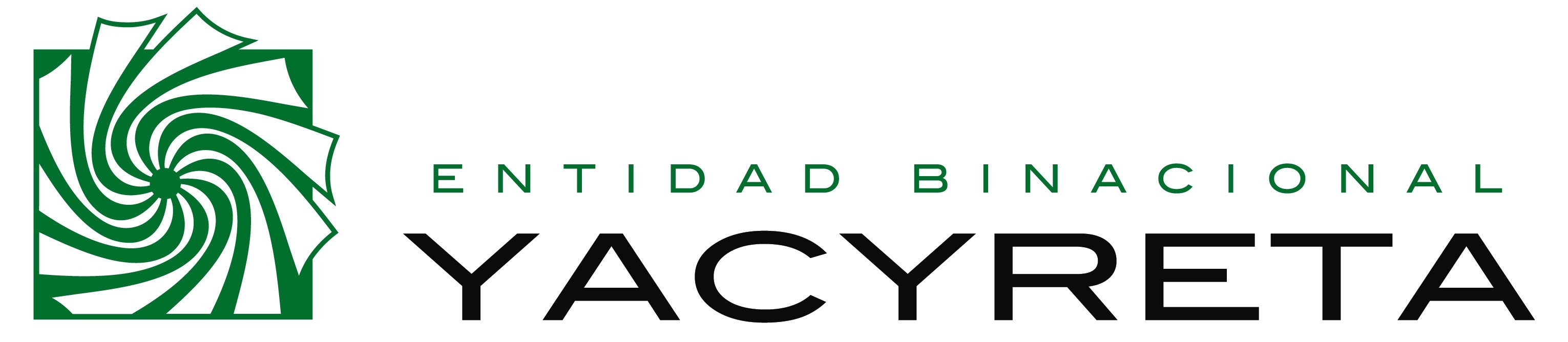              SECTOR CAPACITACIÓN Y PASANTÍAREQUISITOS PARA PRESENTACIÓN DESOLICITUD DE PASANTÍA NIVEL TÉCNICO SUPERIOR Y UNIVERSITARIONota  Institucional original por cada pasante con la firma de la autoridad competente.Completar Formulario de la EBY hasta la firma del pasante (www.eby. gov.py) 2 (dos)Fotocopias de Cedula de Identidad del Pasante.(1 autenticado) Currículum Vitae.Dos (2) fotos tipo carnet en un sobre cerrado.Certificado de salud y grupo sanguíneo.Constancia de año cursado con promedio general MÍNIMO 3.    o Certificado de Estudios. Cursando penúltimo año de carrera.Para los de Instituto de Educación  Técnico Superior , presentar constancia del 2do semestre aprobado con promedio general MÍNIMO 3 y una copia de resolución de habilitación del MECCopia de Resolución de habilitación de la carrera por el CONES, para nivel universitario.   NINGUNA SOLICITUD  SERA RECIBIDA  SI NO PRESENTA TODA LA DOCUMENTACION REQUERIDA                                                                                                                                                                                            www.eby.gov.py                                                                                                                                                                             